ТестиЗагальна характеристика грибів1. Назвіть можливі середовища життя грибів. а) грунт       б) водойми     в) всередині інших живих істот        г) на поверхні інших живих істот2. До складу клітинної оболонки грибів входить вуглевод :а) крохмаль        б) целюлоза     в) хітин3. Органели, яких НЕ мають клітини грибів? а) мітохондрії      б) ядро       в) хлоропласти       г) вакуолі4. На малюнку міцелій позначено цифрою 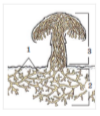 а) 1      б) 2     в) 35. Гриби розмножуються :а) спорами     б) насінням     в) ділянками плодового тіла       г) ділянками грибниці6. Оберіть правильне твердження: а) Тривалість життя грибів 20-30 хвилин.      б) Тривалість життя грибів декілька місяців. в) Тривалість життя грибів декілька років.      г) Тривалість життя грибів різна.7. За типом живлення гриби є а) Автотрофи     б) Гетеротрофи    в) Міксотрофи8. Поживні речовини гриби поглинають: а) всією поверхнею тіла     б) за допомогою фагоцитозу     в) за допомогою травної вакуолі9. Які ознаки відрізняють гриби від рослин? а) вміст у клітинній оболонці хітину      б) наявність в клітинах грибів мітохондрій в) гетеротрофний тип живлення              г) відсутність здатності до активного рухуд) відсутність в клітинах грибів хлоропластів10. Гриби - це :а) одноклітинні організми                                                б) багатоклітинні організми                                                            в) одноклітинні та багатоклітинні   організми               г) неклітинні форми життя11. Тіло багатоклітинних грибів утворено: а) різноманітними клітинами            б) різноманітними тканинамив) ниткоподібними утворами (гіфами)